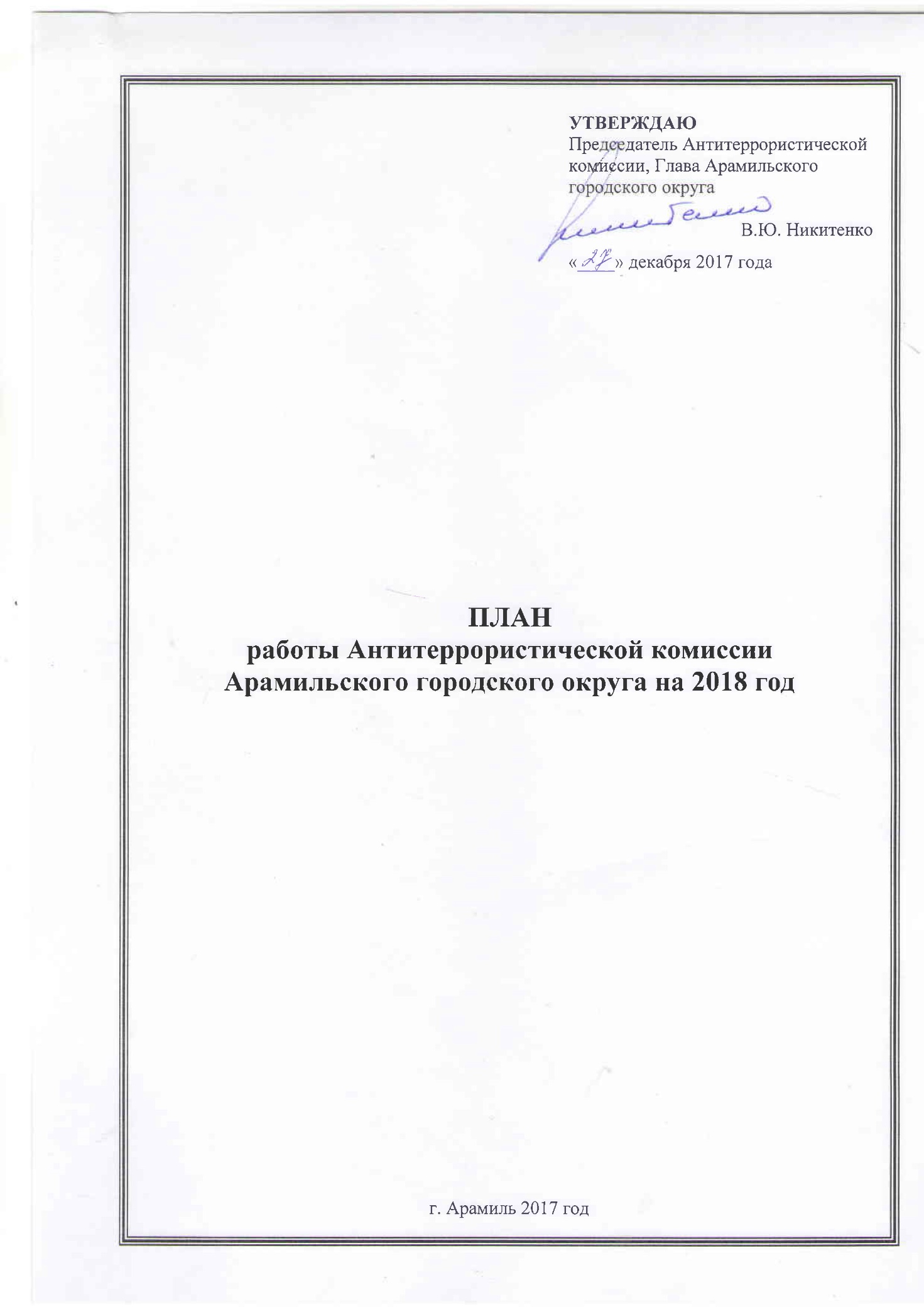 ОГЛАВЛЕНИЕРАЗДЕЛ I. Вводная часть 1.1. Краткая обстановка на территории Арамильского городского округаДемографические процессы, происходящие в Арамильском городском округе в течение 2017 года отмечены позитивной динамикой развития.Численность постоянного населения городского округа (по данным госстатистики) на 01.12.2017 составляет 18 379 человек, прирост составил 148 человек (0,8% по отношению аналогичному периоду прошлого года). Численность городского населения – 15 162 человека, сельского населения – 
3 217 человек. Этнический состав населения Арамильского городского округа многонационален. В городском округе наблюдается относительно стабильная религиозная ситуация. Она характеризуется устойчивой численностью религиозных организаций. В конфессиональном пространстве представлены традиционные религиозные направления – православие и ислам. Самой большой по численности из зарегистрированных общин является Русская православная церковь. Специалистами администрации городского округа систематически осуществляются обходы территории населенных пунктов с целью выявления фактов распространения информационных материалов террористического, экстремистского характера, выявления и ликвидации последствий такой деятельности. В результате проведенных рейдов, подобных фактов не выявлено.   Состояние правопорядка на территории Арамильского городского округа за истекший период 2017 года характеризуется положительными тенденциями. Общественно-политическая обстановка оценивается как стабильная и контролируемая. Организаций способных дестабилизировать ситуацию, не выявлено. Подразделениями отделения полиции № 21 МО МВД России «Сысертский» при взаимодействии с органами местного самоуправления обеспечены правопорядок и безопасность в ходе подготовки и проведении на территории Арамильского городского округа мероприятий, посвящённых Празднику Весны и Труда, Дню Победы, Дню России, Дню знаний, Единому дню голосования.В Арамильском городском округе критически важных объектов не имеется. Находится один потенциально опасный объект (гидротехническое сооружение Арамильского водохранилища). Скорректированы маршруты патрулирования нарядов полиции, кроме того к потенциально опасному объекту приближены наряды комплексных сил полиции, находящихся в системе единой дислокации.Сотрудники дежурных частей проинструктированы по фактам поступления сообщений, содержащих сведения о возможном совершении ДТА, правонарушений и преступлений экстремистской и террористической направленности, незамедлительного реагирования на данные сообщения комплексных сил полиции, а также незамедлительного информирования дежурной части ГУ МВД России по Свердловской области. По вопросам взаимодействия по предупреждению возможных террористических актов и экстремистских проявлений проведены совместные рабочие встречи с представителем отдела УФСБ по Свердловской области (с дислокацией в 
г. Заречном).Анализ результатов работы Отделения полиции № 21 МО МВД России «Сысертский» по вопросам исполнения миграционного законодательства Российской Федерации показывает стабильность обстановки на обслуживаемой территории Арамильского городского округа.За 2017 год по месту пребывания сотрудниками отдела полиции поставлено на учет 3 034 иностранных гражданина, в основном это граждане Таджикистана и Узбекистана. Отчетный период характеризуется снижением зарегистрированных иностранных граждан более чем в два раза.Одним из наиболее значимых факторов, повлиявших на снижение регистрации явилась профилактика по всем направлениям деятельности, как по проверкам мест регистрации с последующим возбуждением уголовных дел, так и по проверке законности нахождения иностранцев, с привлечением к административной ответственности, с последующим административным выдворением за пределы Российской Федерации.Так, в 2017 году на территории Арамильского городского округа возбуждено 2 уголовных дела по признакам состава преступления, предусмотренного ст. 322.1 УК Российской Федерации (Организация незаконной миграции). По 11 уголовным делам владельцы так называемый «резиновых адресов» привлечены к уголовной ответственности, а поставленные на учет иностранные граждане снимаются с регистрационного учета.В три раза увеличилось количество привлеченных лиц, совершивших административные правонарушения, за которые установлена административная ответственность по ст.18.8 КоАП Российской Федерации (Нарушение иностранным гражданином режима пребывания) с 24 человек в 2016 году, до 71 
в текущем.Благодаря комплексному подходу к профилактической работе в течение 2017 года обстановка на территории Арамильского городского округа характеризуется как стабильная.1.2. Основные угрозообразующие факторы, оказывающие влияние на развитие обстановки на территории Арамильского городского округа, принятые меры по их локализации и нейтрализацииВ 2017 году основными угрозообразующими факторами, влияющими на обстановку в области противодействия терроризма, являлись:1) Наличие и функционирование на территории Арамильского городского округа пять важных и одного потенциально опасного объектов, а также объектов коммунального комплекса, жизнеобеспечения и транспорта, иных объектов с массовым пребыванием людей.2) Отдельные факты экстремистских проявлений анонимного характера в сети Интернет (массовое лжеминирование объектов в крупном мегаполисе – МО «город Екатеринбург», граничащем с территорией городского округа).3) Проведение спортивных и общественно-политических мероприятий на территории округа (спортивные соревнования на гоночном треке города Арамиль, общественно-развлекательные мероприятия в «Парке Сказов», проведение мероприятий лыжня России 2017, Кросс наций 2017).4) Ежегодный поток мигрантов из стран среднеазиатского и северокавказского регионов.Все указанные факторы учтены при принятии управленческих решений в ходе заседаний Антитеррористической комиссии Арамильского городского округа.Ранее указанные основные угрозообразующие факторы в 2018 году в целом сохранятся. 1.3. Задачи Антитеррористической комиссии Арамильского городского округа на 2018 годВ 2018 году приоритетными задачами в деятельности Антитеррористической комиссии Арамильского городского округа считать:– Реализацию полномочий, предусмотренных статьи 5.2 Федерального закона от 06.03.2006 № 35-ФЗ «О противодействии терроризму» (Полномочия органов местного самоуправления в области противодействия терроризму);– Выработку и реализацию дополнительных предупредительно-профилактических мер, направленных на совершенствование антитеррористической защищенности критически важных и потенциально опасных объектов, объектов (территорий), мест массового пребывания людей, обеспечение защиты жизни и здоровья граждан от актов незаконного вмешательства, в том числе от угроз террористического характера;– Совершенствование эффективности координации деятельности заинтересованных субъектов профилактики терроризма по выработке и осуществлению комплекса мер, направленных на недопущение реализации террористических угроз, в том числе в период подготовки и проведения выборов Президента Российской Федерации, Чемпионата мира по футболу FIFA 2018, Праздника весны и труда, 73-й годовщины Победы в Великой Отечественной войне 1941 – 1945 годов, Дня России, Дня знаний, Дня народного Единства, новогодних и рождественских праздников, а также при проведении на территории городского округа иных значимых мероприятий регионального и межмуниципального уровня;– Контроль за реализацией хозяйствующими субъектами требований к антитеррористической защищенности объектов, расположенных на территории городского округа, установленных федеральным законодательством, нормативными правовыми актами Правительства Российской Федерации и Правительства Свердловской области;– Координация деятельности заинтересованных исполнительно-распорядительных органов городского округа и хозяйствующих субъектов по обследованию, категорированию, паспортизации и реализации дополнительных мер по совершенствованию антитеррористической защищенности на объектах возможных террористических посягательств и мест массового пребывания людей;– Проведение мониторинга происходящих на территории Арамильского городского округа общественно-политических и социально-экономических процессов, в целях своевременного анализа и прогнозирования факторов, оказывающих негативное влияние на развитие оперативной обстановки в области противодействия терроризму, а также своевременного информирования Аппарата АТК в Свердловской области о возникновении проблемных вопросов (ситуаций), требующих рассмотрения на уровне автономного округа;– Совершенствование работы Антитеррористической комиссии Арамильского городского округа по информационному сопровождению деятельности по профилактике терроризма, в том числе при реализации «Комплексного плана мероприятий по противодействию идеологии терроризма в Свердловской области на 2014 – 2018 годы», повышение качества и эффективности информационно-разъяснительной работы с населением;– Организация проведения просветительской работы с детьми и их родителями, группами риска по недопущению участия в международных террористических организациях;– Проведение совещаний (круглых столов) с представителями журналистского сообщества и религиозных объединений в Арамильском городском округе по уточнению и разъяснению задач, связанных с проведением информационно-пропагандистской работы по вопросу противодействия идеологии терроризма;– Подготовка и размещение в СМИ информационных сообщений:а) о деятельности органов государственной власти, органов местного самоуправления и правоохранительных структур по обеспечению безопасности граждан от возможных террористических угроз;б) о неотвратимости наказания в случае направления гражданами ложных сообщений о готовящемся теракте (с приведением конкретных примеров).– Совершенствование уровня профессиональной подготовки должностных лиц, участвующих в реализации мер по профилактике терроризма;– Разработка (корректировка) и согласование с заинтересованными территориальными органами федеральных органов исполнительной власти Перечней объектов (мест), на которые распространяются требования постановления Правительства Российской Федерации от 25.03.2015 № 272 
«Об утверждении требований к антитеррористической защищенности мест массового пребывания людей и объектов (территорий), подлежащих обязательной охране войсками национальной гвардии Российской Федерации, и форм паспортов безопасности таких мест и объектов (территорий)».– Повышение качества контроля за реализацией поручений и указаний Национального антитеррористического комитета, Губернатора свердловской области, председателя антитеррористической комиссии в Свердловской области, выработка мер, направленных на повышение качества работы на данном участке деятельности.РАЗДЕЛ II. ОСНОВНАЯ ЧАСТЬ2.1. Вопросы, рассматриваемые на заседании Антитеррористической комиссии (АТК) Арамильского городского округа2.2. Мероприятия по исполнению решений Антитеррористической комиссии Арамильского городского округа, рекомендаций аппарата Антитеррористической комиссии в Свердловской области2.3. Мероприятия по реализации исполнению Комплексного плана мероприятий по противодействиюидеологии терроризма в Свердловской области с дополнениями и изменениями на 2017–2018 годы2.4. Мероприятия по совершенствованию антитеррористической защищенности объектов, расположенных на территории Арамильского городского округаЗаместитель председателя Антитеррористической комиссии Арамильского городского округа                                                                                                                          Р.В. ГарифуллинИсполнитель: М.В. Тягунов 8 (34374) 3-07-39Раздел I. Вводная часть 1.1. Краткая оценка обстановки на территории Арамильского городского округа.31.2. Основные угрозообразующие факторы, оказывающие влияние на развитие обстановки на территории Арамильского городского округа, принятые меры по их локализации и нейтрализации.41.3. Задачи АТК Арамильского городского округа на 2018 год. 5Раздел II. Основная часть2.1. Вопросы, рассматриваемые на заседании АТК Арамильского городского округа.82.2. Мероприятия по исполнению решений Антитеррористической комиссии Арамильского городского округа, рекомендаций аппарата Антитеррористической комиссии в Свердловской области192.3. Мероприятия по реализации исполнения Комплексного плана мероприятий по противодействию идеологии терроризма в Свердловской области с дополнениями и изменениями на 2017–2018 годы202.4. Мероприятия по совершенствованию антитеррористической защищенности объектов, расположенных на территории Арамильского городского округа22№ п/пНаименование рассматриваемого вопросаДолжностное лицо, ответственное за подготовку вопросаСрок рассмотрения1.Об итогах работы Антитеррористической комиссии Арамильского городского округа в 2017 годуРуководитель Антитеррористической комиссии Арамильского городского округа (далее – Председатель АТК)Заместитель главы Администрации Арамильского городского округа (по ЖКХ)Заместитель главы Администрации Арамильского городского округа (по социальным вопросам)Главный специалист по ГО и ПБ Администрации Арамильского городского округа (далее – Главный специалист по ГО и ПБ АГО)Начальник отдела образования Арамильского городского округа (далее – Начальник отдела образования АГО)Начальник отдела ЖКХ Администрации Арамильского городского округа (далее – Начальник отдела ЖКХ АГО)Председатель Комитета по культуре, спорту и молодежной политики Арамильского городского округа (далее – Председатель Комитета по культуре, спорту и молодежной политики АГО)Начальник ОеП № 21 МО МВД России «Сысертский» (по согласованию)Представитель отдела УФСБ по Свердловской области (с дислокацией в городе Заречный) курирующий территорию Арамильского городского округа (по согласованию)Начальник отдела ПН и ПР по Сысертскому, Арамильскому городским округам ГУ МЧС России по Свердловской области» (по согласованию)Январь 2018 года2.О выработке мер по совершенствованию деятельности органов местного самоуправления в сфере профилактики терроризма в части реализации полномочий, предусмотренных ст. 5.2 Федерального закона от 06.03.2006 года № 35-ФЗ «О противодействии терроризму»Председатель АТКГлавный специалист по ГО и ПБ АГОНачальник отдела образования АГОНачальник отдела ЖКХ АГОПредседатель Комитета по культуре, спорту и молодежной политики АГОЯнварь 2018года3.О мерах по обеспечению правопорядка и безопасности, а также готовности к предотвращению террористических угроз в период проведения в марте 2018 года выборов Президента Российской ФедерацииПредседатель АТКЗаместитель главы Администрации Арамильского городского округа (по социальным вопросам)Главный специалист по ГО и ПБ АГОПредседатель Комитета по культуре, спорту и молодежной политики АГОПредседатель Арамильской территориальной избирательной комиссииНачальник ОеП № 21 МО МВД России «Сысертский» (по согласованию)Представитель отдела УФСБ по Свердловской области (с дислокацией в городе Заречный) курирующий территорию Арамильского городского округа (по согласованию)Начальник отдела ПН и ПР по Сысертскому, Арамильскому городским округам ГУ МЧС России по Свердловской области» (по согласованию)Февраль2018 года4.О принимаемых мерах по повышению эффективности АТЗ объектов (территорий), задействованных при проведении чемпионата мира по футболу 2018 года и ММПЛ расположенных на территории Арамильского городского округаПредседатель АТКЗаместитель главы Администрации Арамильского городского округа (по ЖКХ)Главный специалист по ГО и ПБ АГОНачальник ОеП № 21 МО МВД России «Сысертский» (по согласованию)Представитель отдела УФСБ по Свердловской области (с дислокацией в городе Заречный) курирующий территорию Арамильского городского округа (по согласованию)Начальник отдела ПН и ПР по Сысертскому, Арамильскому городским округам ГУ МЧС России по Свердловской области» (по согласованию)Февраль2018 года5.О реализации Комплексного плана мероприятий по противодействию идеологии терроризма в Свердловской области с дополнениями и изменениями на 2017–2018 годыПредседатель АТКГлавный специалист по ГО и ПБ АГОНачальник отдела образования АГОНачальник отдела ЖКХ АГОПредседатель Комитета по культуре, спорту и молодежной политики АГОНачальник ОеП № 21 МО МВД России «Сысертский» (по согласованию)Представитель отдела УФСБ по Свердловской области (с дислокацией в городе Заречный) курирующий территорию Арамильского городского округа (по согласованию)Начальник отдела ПН и ПР по Сысертскому, Арамильскому городским округам ГУ МЧС России по Свердловской области» (по согласованию)Март 2018 года6.Об исполнении раннее принятых решений Антитеррористической комиссии Свердловской области, а также Антитеррористической комиссии Арамильского городского округа в 1 квартале 2018 годаПредседатель АТКЗаместитель главы Администрации Арамильского городского округа (по ЖКХ)Заместитель главы Администрации Арамильского городского округа (по социальным вопросам)Главный специалист по ГО и ПБ АГОНачальник отдела образования АГОНачальник отдела ЖКХ АГОПредседатель Комитета по культуре, спорту и молодежной политики АГОНачальник ОеП № 21 МО МВД России «Сысертский» (по согласованию)Представитель отдела УФСБ по Свердловской области (с дислокацией в городе Заречный) курирующий территорию Арамильского городского округа (по согласованию)Начальник отдела ПН и ПР по Сысертскому, Арамильскому городским округам ГУ МЧС России по Свердловской области» (по согласованию)Март  2018 года7.О принимаемых мерах по повышению эффективности АТЗ объектов (территорий), задействованных при проведении чемпионата мира по футболу 2018 года и ММПЛ расположенных на территории Арамильского городского округаПредседатель АТКЗаместитель главы Администрации Арамильского городского округа (по ЖКХ)Заместитель главы Администрации Арамильского городского округа (по социальным вопросам)Главный специалист по ГО и ПБ АГОНачальник отдела ЖКХ АГОПредседатель Комитета по культуре, спорту и молодежной политики АГОНачальник ОеП № 21 МО МВД России «Сысертский» (по согласованию)Представитель отдела УФСБ по Свердловской области (с дислокацией в городе Заречный) курирующий территорию Арамильского городского округа (по согласованию)Начальник отдела ПН и ПР по Сысертскому, Арамильскому городским округам ГУ МЧС России по Свердловской области» (по согласованию)Апрель2018 года8.О дополнительных мерах по обеспечению антитеррористической безопасности на территории Арамильского городского округа в ходе подготовки и проведения мероприятий, посвящённых Празднику Весны и Труда, Дню Победы, Дню России, готовности сил и средств к локализации террористических угроз и минимизации их последствийПредседатель АТКЗаместитель главы Администрации Арамильского городского округа (по ЖКХ)Заместитель главы Администрации Арамильского городского округа (по социальным вопросам)Главный специалист по ГО и ПБ АГОНачальник отдела образования АГОНачальник отдела ЖКХ АГОПредседатель Комитета по культуре, спорту и молодежной политики АГОНачальник ОеП № 21 МО МВД России «Сысертский» (по согласованию)Представитель отдела УФСБ по Свердловской области (с дислокацией в городе Заречный) курирующий территорию Арамильского городского округа (по согласованию)Начальник отдела ПН и ПР по Сысертскому, Арамильскому городским округам ГУ МЧС России по Свердловской области» (по согласованию)Апрель2018 года9.О принимаемых мерах по повышению уровня АТЗ объектов (территорий) организаций, оказывающих услуги по организации отдыха и оздоровлению детейПредседатель АТКЗаместитель главы Администрации Арамильского городского округа (по ЖКХ)Заместитель главы Администрации Арамильского городского округа (по социальным вопросам)Главный специалист по ГО и ПБ АГОНачальник отдела образования АГОНачальник отдела ЖКХ АГОПредседатель Комитета по культуре, спорту и молодежной политики АГОНачальник ОеП № 21 МО МВД России «Сысертский» (по согласованию)Представитель отдела УФСБ по Свердловской области (с дислокацией в городе Заречный) курирующий территорию Арамильского городского округа (по согласованию)Начальник отдела ПН и ПР по Сысертскому, Арамильскому городским округам ГУ МЧС России по Свердловской области» (по согласованию)Май2018 года10.О состоянии АТЗ объектов транспортной инфраструктуры осуществляющей пассажирские перевозки и объектов топливно-энергетического комплекса и мерах по её совершенствованиюПредседатель АТКЗаместитель главы Администрации Арамильского городского округа (по ЖКХ)Главный специалист по ГО и ПБ АГОНачальник отдела образования АГОНачальник отдела ЖКХ АГОДиректор МУП «Арамиль-Тепло»Руководители автотранспортных предприятий осуществляющих свою деятельность на территории округаНачальник ОеП № 21 МО МВД России «Сысертский» (по согласованию)Представитель отдела УФСБ по Свердловской области (с дислокацией в городе Заречный) курирующий территорию Арамильского городского округа (по согласованию)Начальник отдела ПН и ПР ГУ МЧС России по Свердловской области» (по согласованию)Май 2018 года11. О реализации Комплексного плана мероприятий по противодействию идеологии терроризма в Свердловской области с дополнениями и изменениями на 2017–2018 годыПредседатель АТКГлавный специалист по ГО и ПБ АГОНачальник отдела образования АГОПредседатель Комитета по культуре, спорту и молодежной политики АГОНачальник ОеП № 21 МО МВД России «Сысертский» (по согласованию)Представитель отдела УФСБ по Свердловской области (с дислокацией в городе Заречный) курирующий территорию Арамильского городского округа (по согласованию)Начальник отдела ПН и ПР по Сысертскому, Арамильскому городским округам ГУ МЧС России по Свердловской области» (по согласованию)Июнь2018 года12.Об исполнении раннее принятых решений Антитеррористической комиссии Свердловской области, а также Антитеррористической комиссии Арамильского городского округа во 2 квартале 2018 годаПредседатель АТКЗаместитель главы Администрации Арамильского городского округа (по ЖКХ)Заместитель главы Администрации Арамильского городского округа (по социальным вопросам)Главный специалист по ГО и ПБ АГОНачальник отдела образования АГОНачальник отдела ЖКХ АГОПредседатель Комитета по культуре, спорту и молодежной политики АГОНачальник ОеП № 21 МО МВД России «Сысертский» (по согласованию)Представитель отдела УФСБ по Свердловской области (с дислокацией в городе Заречный) курирующий территорию Арамильского городского округа (по согласованию)Начальник отдела ПН и ПР по Сысертскому, Арамильскому городским округам ГУ МЧС России по Свердловской области» (по согласованию)Июнь2018 года13.О состоянии АТЗ объектов (территорий), находящихся в муниципальной собственности, и принимаемых мерах по устранению имеющихся недостатков в их защищённостиПредседатель АТКГлавный специалист по ГО и ПБ АГОНачальник отдела образования АГОНачальник отдела ЖКХ АГОПредседатель Комитета по управлению муниципального имущества АГОНачальник ОеП № 21 МО МВД России «Сысертский» (по согласованию)Представитель отдела УФСБ по Свердловской области (с дислокацией в городе Заречный) курирующий территорию Арамильского городского округа (по согласованию)Начальник отдела ПН и ПР по Сысертскому, Арамильскому городским округам ГУ МЧС России по Свердловской области» (по согласованию)Июль 2018 года14.Об организации взаимодействия муниципальных СМИ с территориальными органами федеральных органов исполнительной власти и органами местного самоуправления в сфере информационного противодействия терроризмуПредседатель АТКЗаместитель главы Администрации Арамильского городского округа (по социальным вопросам)Главный специалист по ГО и ПБ АГОПредседатель Комитета по культуре, спорту и молодежной политики АГОГлавный редактор газеты Арамильские вестиНачальник отдела информационных технологий Администрации Арамильского городского округаПредставители печатных изданий осуществляющих деятельность на территории округа (по согласованию)Июль 2018 года15.О дополнительных мерах по обеспечению антитеррористической безопасности на территории Арамильского городского округа в ходе подготовки и проведения Дня знаний, готовности сил и средств к локализации террористических угроз и минимизации их последствийПредседатель АТКЗаместитель главы Администрации Арамильского городского округа (по ЖКХ)Заместитель главы Администрации Арамильского городского округа (по социальным вопросам)Главный специалист по ГО и ПБ АГОНачальник отдела образования АГОНачальник отдела ЖКХ АГОПредседатель Комитета по культуре, спорту и молодежной политики АГОНачальник ОеП № 21 МО МВД России «Сысертский» (по согласованию)Представитель отдела УФСБ по Свердловской области (с дислокацией в городе Заречный) курирующий территорию Арамильского городского округа (по согласованию)Начальник отдела ПН и ПР по Сысертскому, Арамильскому городским округам ГУ МЧС России по Свердловской области» (по согласованию)Август 2018 года16.О мерах по предупреждению заведомо ложных сообщений о готовящихся взрывах, поджогах или иных действиях, создающих опасность гибели людей, причинения значительного имущественного ущерба либо наступления иных общественно опасных последствийПредседатель АТКГлавный специалист по ГО и ПБ АГОНачальник ОеП № 21 МО МВД России «Сысертский» (по согласованию)Август 2018 года17.О мерах по профилактике преступлений в сфере незаконного оборота оружия, боеприпасов и взрывчатых веществПредседатель АТКГлавный специалист по ГО и ПБ АГОНачальник ОеП № 21 МО МВД России «Сысертский» (по согласованию)Сентябрь 2018 года18.Об исполнении раннее принятых решений Антитеррористической комиссии Свердловской области, а также Антитеррористической комиссии Арамильского городского округа в 3 квартале 2018 годаПредседатель АТКЗаместитель главы Администрации Арамильского городского округа (по ЖКХ)Заместитель главы Администрации Арамильского городского округа (по социальным вопросам)Главный специалист по ГО и ПБ АГОНачальник отдела образования АГОНачальник отдела ЖКХ АГОПредседатель Комитета по культуре, спорту и молодежной политики АГОНачальник ОеП № 21 МО МВД России «Сысертский» (по согласованию)Представитель отдела УФСБ по Свердловской области (с дислокацией в городе Заречный) курирующий территорию Арамильского городского округа (по согласованию)Начальник отдела ПН и ПР по Сысертскому, Арамильскому городским округам ГУ МЧС России по Свердловской области» (по согласованию)Сентябрь 2018 года19.О дополнительных мерах по обеспечению антитеррористической безопасности на территории Арамильского городского округа в ходе подготовки и проведения Дня народного единства, готовности сил и средств к локализации террористических угроз и минимизации их последствийПредседатель АТКЗаместитель главы Администрации Арамильского городского округа (по ЖКХ)Заместитель главы Администрации Арамильского городского округа (по социальным вопросам)Главный специалист по ГО и ПБ АГОНачальник отдела образования АГОНачальник отдела ЖКХ АГОПредседатель Комитета по культуре, спорту и молодежной политики АГОНачальник ОеП № 21 МО МВД России «Сысертский» (по согласованию)Представитель отдела УФСБ по Свердловской области (с дислокацией в городе Заречный) курирующий территорию Арамильского городского округа (по согласованию)Начальник отдела ПН и ПР по Сысертскому, Арамильскому городским округам ГУ МЧС России по Свердловской области» (по согласованию)Октябрь 2018 года20.О принимаемых мерах по предупреждению и пресечению попыток вербовки граждан со стороны международных террористических организацийПредседатель АТКГлавный специалист по ГО и ПБ АГОНачальник ОеП № 21 МО МВД России «Сысертский» (по согласованию)Представитель отдела УФСБ по Свердловской области (с дислокацией в городе Заречный) курирующий территорию Арамильского городского округа (по согласованию)Октябрь 2018 года21.О состоянии АТЗ объектов (территорий), находящихся в муниципальной собственности, и принимаемых мерах по устранению имеющихся недостатков в их защищённостиПредседатель АТКЗаместитель главы Администрации Арамильского городского округа (по ЖКХ)Главный специалист по ГО и ПБ АГОНачальник отдела образования АГОНачальник отдела ЖКХ АГОПредседатель Комитета по управлению муниципальным имуществом Арамильского городского округаНачальник ОеП № 21 МО МВД России «Сысертский» (по согласованию)Представитель отдела УФСБ по Свердловской области (с дислокацией в городе Заречный) курирующий территорию Арамильского городского округа (по согласованию)Начальник отдела ПН и ПР по Сысертскому, Арамильскому городским округам ГУ МЧС России по Свердловской области» (по согласованию)Ноябрь 2018 года22.О состоянии АТЗ объектов транспортной инфраструктуры осуществляющей пассажирские перевозки и объектов топливно-энергетического комплекса и мерах по её совершенствованиюПредседатель АТКЗаместитель главы Администрации Арамильского городского округа (по ЖКХ)Главный специалист по ГО и ПБ АГОНачальник отдела образования АГОНачальник отдела ЖКХ АГОДиректор МУП «Арамиль-Тепло»Руководители автотранспортных предприятий осуществляющих свою деятельность на территории округаНоябрь 2018 года23.О дополнительных мерах по обеспечению антитеррористической безопасности на территории Арамильского городского округа в ходе подготовки и проведения Новогодних и Рождественских праздников, Крещения Господне, готовности сил и средств к локализации террористических угроз и минимизации их последствийПредседатель АТКЗаместитель главы Администрации Арамильского городского округа (по ЖКХ)Заместитель главы Администрации Арамильского городского округа (по социальным вопросам)Главный специалист по ГО и ПБ АГОНачальник отдела образования АГОНачальник отдела ЖКХ АГОПредседатель Комитета по культуре, спорту и молодежной политики АГОНачальник ОеП № 21 МО МВД России «Сысертский» (по согласованию)Представитель отдела УФСБ по Свердловской области (с дислокацией в городе Заречный) курирующий территорию Арамильского городского округа (по согласованию)Начальник отдела ПН и ПР по Сысертскому, Арамильскому городским округам ГУ МЧС России по Свердловской области»Декабрь 2018 года24.О результатах деятельности Антитеррористической комиссии Арамильского городского округа в 2018 году, основных задачах и утверждении плана работы Антитеррористической комиссии Арамильского городского округа на 2019 годПредседатель АТКЗаместитель главы Администрации Арамильского городского округа (по ЖКХ)Заместитель главы Администрации Арамильского городского округа (по социальным вопросам)Главный специалист по ГО и ПБ АГОНачальник отдела образования АГОНачальник отдела ЖКХ АГОПредседатель Комитета по культуре, спорту и молодежной политики АГОНачальник ОеП № 21 МО МВД России «Сысертский» (по согласованию)Представитель отдела УФСБ по Свердловской области (с дислокацией в городе Заречный) курирующий территорию Арамильского городского округа (по согласованию)Начальник отдела ПН и ПР по Сысертскому, Арамильскому городским округам ГУ МЧС России по Свердловской области» (по согласованию)Декабрь 2018 года№п/пНаименование рассматриваемого вопросаДолжностное лицо, ответственное за подготовку вопросаСрок рассмотрения1.Сбор и обобщение сведений о деятельности руководителей объектов обеспечивающих жизнедеятельность населения, образования, культуры, здравоохранения и других жизненно важных объектов по выполнению решений Антитеррористической комиссии Свердловской области и Антитеррористической комиссии Арамильского городского округаРабочая группаАнтитеррористической комиссии Арамильского городского округаМай 2018 года, Ноябрь 2018 года2.Подготовка и представление в АТК области отчета о реализации Комплексного плана мероприятий по противодействию идеологии терроризма в Свердловской области с дополнениями и изменениями на 2017–2018 годыРабочая группаАнтитеррористической комиссии Арамильского городского округаДо 15.01.2018До 15.07.20183.Подготовка и представление в АТК области отчета о выполнение мероприятий антитеррористической направленностиАппарат АТКежеквартально4.Сбор, анализ и представлений сведений (информации) в Антитеррористическую комиссию области о выполнении протокольных поручений Антитеррористической комиссии областиРабочая группаАнтитеррористической комиссии Арамильского городского округаВ установленныепротоколом заседанияАТК области сроки5.Обеспечить контроль за ходом исполнения решений АТК АГО, мер по антитеррористической защищённости и безопасному функционированию объектов, прежде всего мест массового пребывания людей и объектов жизнеобеспеченияАппарат АТКВ течение года6.Заслушивание отчетов о реализации мероприятий Комплексного плана мероприятий по противодействию идеологии терроризма в Свердловской области с дополнениями и изменениями на 2017–2018 годыАппарат АТКИюнь 2018 года, Ноябрь 2018 года№п/пНаименование рассматриваемого вопросаДолжностное лицо, ответственное за подготовку вопросаСрок рассмотрения1.Освещение в СМИ, действующих на территории Арамильского городского округа, и на официальном сайте администрации Арамильского городского округа информации тематики профилактики терроризма и экстремизмаАппарат АТКВ течение года 2.Подготовка и распространение в общеобразовательных учреждениях городского округа буклетов, листовок по профилактике терроризма и порядку действий в случае совершения террористического актаАппарат АТКВ течение года3.Корректировка паспортов антитеррористической защиты социально значимых и потенциально-опасных объектов от возможных террористических посягательств на территории городского округаАппарат АТК,Главный специалист по ГО и ПБ АГО,Руководители объектов (организаций)В течение года4.Проведение целенаправленных мероприятий с гражданами, главным образом с молодежью, наиболее подверженными воздействию идеологии терроризма. Проведение общешкольных классных часов по антитеррористической безопасности, приуроченных к Международному дню толерантности.Аппарат АТК,Отдел образования АГО,Комитет по культуре, спорту и молодежной политики АГО,ОеП № 21 МО МВД России «Сысертский» 16.11.20185.Организация и проведение ежегодных общественно-политических мероприятий, посвященных Дню солидарности в борьбе с терроризмомАппарат АТК, Комитет по культуре, спорту и молодежной политики АГО03.09.20186.Организация и проведение мероприятий, направленных на духовное и патриотическое воспитание молодежи: конкурс среди учащихся общеобразовательных учреждений городского округа к 73-летию Победы в Великой Отечественной войне 1941-1945 гг., на лучшую презентацию: «Война глазами детей», «Вахта памяти»Аппарат АТК,Отдел образования АГО,Комитет по культуре, спорту и молодежной политики АГОВ период с 01.04.2018 по 09.05.20187.Проведение культурно-просветительских и воспитательных мероприятий в общеобразовательных организациях и учреждениях культуры с участием представителей общественных и религиозных организаций, по привитиюмолодежи идей межнациональной и межрелигиозной толерантностиАппарат АТК,Отдел образования АГО,Комитет по культуре, спорту и молодежной политики АГОВ течение года8.Проведение участковыми уполномоченными полиции совместно с представителями Администрации АГО бесед (адресные мероприятия) с населением о мероприятиях по обеспечению антитеррористической защищенности мест массового пребывания людей, с разъяснением порядка действий граждан в случаях обнаружения подозрительных вещей и предметов, поступления информации о совершении (угрозе совершения) террористического актаАппарат АТК,Администрация АГО, ОеП № 21 МО МВД России «Сысертский» В течение года9.Организация и осуществление мероприятий по обеспечению антитеррористической безопасности граждан в период проведения общественно-политических, праздничных, культурно-спортивных мероприятий с массовым участием населения на территории городского округаАппарат АТК,Администрация АГО, ОеП № 21 МО МВД России «Сысертский» В течение года10.Приведение нормативных правовых актов Администрации Арамильского городского округа, в части касающейся антитеррористической деятельности, в соответствие с Федеральными законами, Указами президента Российской Федерации, постановлениями Правительства Российской Федерации, решениями Национального антитеррористического комитета России, требованиями аппарата антитеррористической комиссии в Свердловской областиАппарат АТК,Главный специалист по ГО и ПБ Администрации АГО,Организационный отдел Администрации АГО, Юридический отдел Администрации АГОДо 30.06.201811.В целях пропаганды и распространения эффективных форм и методов профилактики терроризма и экстремизм на территории Арамильского городского округа подготовить материалы к представлению на поощрения активных сотрудников, принявших участие в реализации антитеррористических мероприятий, а также членов общественных организаций и наиболее активных гражданАппарат АТК,Администрация АГО, МВК по профилактике нарушений Арамильского городского округа,ОеП № 21 МО МВД России «Сысертский»В течение года№п/пНаименование рассматриваемого вопросаДолжностное лицо, ответственное за подготовку вопросаСрок рассмотрения1.Проверка состояния антитеррористической защищенности образовательных организаций городского округаРабочая группаАнтитеррористической комиссии Арамильского городского округаАвгуст 2018 года 2.Проверка состояния антитеррористической защищенности учреждений культуры городского округаРабочая группаАнтитеррористической комиссии Арамильского городского округаАпрель 2018 года3.Проверка состояния антитеррористической защищенности ГТСРабочая группаАнтитеррористической комиссии Арамильского городского округаМарт 2018 года4.Проверка состояния антитеррористической защищенности объектов жизнеобеспечения функционирующих на территории Арамильского городского округаРабочая группаАнтитеррористической комиссии Арамильского городского округаНа постоянной основе5.Организация и проведение инструктажей персонала транспортных предприятий по тематике: «Действия при обнаружении бесхозных вещей и подозрительных предметов на транспорте» Руководители автотранспортныхпредприятийПостоянно6.Проверка организации антитеррористической деятельности и исполнения решений Антитеррористической комиссии Аппарат АТКНа постоянной основе7.Проверка системы оповещения и сбор членов Антитеррористической комиссии Арамильского городского округаПредседатель АТК Ежеквартально8.Организация и проведение тренировок в образовательных организациях городского округа по теме: «Действия персонала и учащихся при угрозе совершения террористического акта»Аппарат АТК,Отдел образования АГО,Главный специалист по ГО и ПБ АГО,ОеП № 21 МО МВД России «Сысертский»Ежеквартально9.Участие в проведении КШУ, тренировок по предупреждению и пресечению терактов на объектах транспорта, мест проведения спортивных, культурно-массовых мероприятий и других подведомственных объектах, проводимых под руководством АТК Свердловской областиАппарат АТКПо отдельному плану10.Организация и проведение инструктажей персонала образовательных организаций и учреждений культуры городского округа по тематике: «Действия работников и должностных лиц образовательных организаций (учреждений культуры) при получении сообщения о подготовке или совершении террористического акта, обнаружении бесхозных вещей или подозрительных предметов на территории или в помещениях учреждения, проведение мероприятий по эвакуации людей»Аппарат АТК,Отдел образования АГО,Комитет по культуре, спорту и молодежной политики АГО,Главный специалист по ГО и ПБ АГО,ОеП № 21 МО МВД России «Сысертский»Накануне проведениямероприятий с массовым участием населения городского округа